Data:27.04.2020 r.Zajęcia rozwijające kreatywność Temat zajęć: Portret Pani wiosny.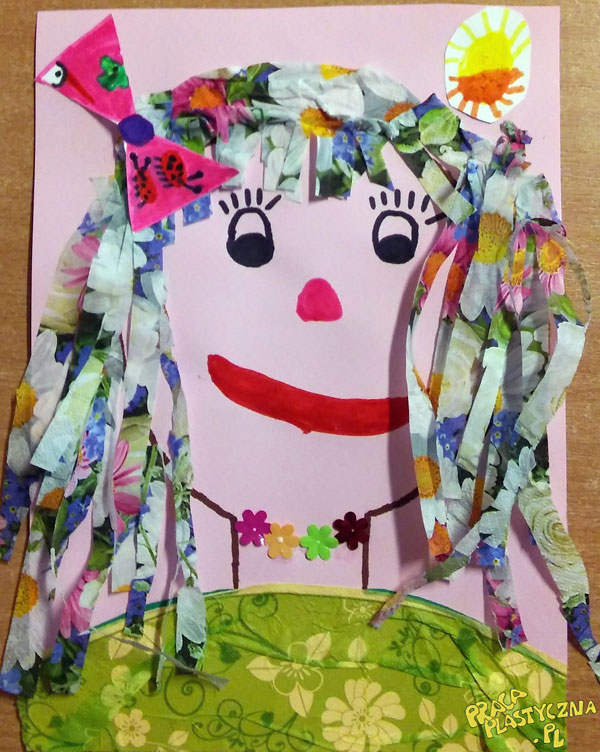 Mazakiem rysujemy portret Pani Wiosny. Z papierowych serwetek wycinamy paski - włosy. Z papierowej serwetki wycinamy ubranie i naklejamy. Z gotowych elementów - kwiatków robimy korale. Na białym bloku technicznym rysujemy kokardę i słoneczko. Wycinamy i naklejamy na głowie i nad głową Pani Wiosny.
Materiały:papierowe kolorowe serwetkiblok techniczny kolorowy białymazakigotowe elementy - kwiatyklejnożyczki